МІНІСТЕРСТВО ОСВІТИ І НАУКИ УКРАЇНИНАЦІОНАЛЬНИЙ ТЕХНІЧНИЙ УНІВЕРСИТЕТ«ХАРКІВСЬКИЙ ПОЛІТЕХНІЧНИЙ ІНСТИТУТ»Кафедра педагогіки і психології управліннясоціальними системами ім. академіка І.А.Зязюна(назва кафедри, яка забезпечує викладання дисципліни)«ЗАТВЕРДЖУЮ»Завідувач кафедри педагогіки і психології управліннясоціальними системами ім. академіка І.А.Зязюна(назва кафедри )                                                                                           О.Г. Романовський.«15»   червня   2022 року                                                                                  (підпис)                                  (ініціали та прізвище)РОБОЧА ПРОГРАМА НАВЧАЛЬНОЇ ДИСЦИПЛІНИОснови психологічної допомоги( назва навчальної дисципліни)рівень вищої освіти перший (бакалаврський)					перший (бакалаврський) / другий (магістерський)галузь знань ____________05 Соціальні та поведінкові науки			(шифр і назва)спеціальність			_______ Психологія			(шифр і назва )освітня програма 			053 Психологія				(назви освітніх програм спеціальностей )вид дисципліни 			професійна підготовка		(загальна підготовка / професійна підготовка; обов’язкова/вибіркова)форма навчання			денна							(денна / заочна/дистанційна)Харків – 2022 рік ЛИСТ ЗАТВЕРДЖЕННЯРобоча програма з навчальної дисципліни 	Основи психологічної допомоги(назва дисципліни)Розробник:кандидат психологічних наук, доцент кафедри		І.Б. Ковальова 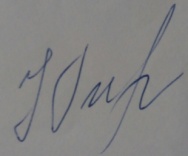 (посада, науковий ступінь та вчене звання)	(підпис)	(ініціали та прізвище)Робоча програма розглянута та затверджена на засіданні кафедри педагогіки і психології управління соціальними системами ім. академіка І.А.Зязюна			(назва кафедри, яка забезпечує викладання дисципліни)Протокол від «15» червня 2022 року № 13Завідувач кафедри       _________________    	                          О.Г. Романовський		(підпис)       	                         (ініціали та прізвищ е)ЛИСТ ПОГОДЖЕННЯГолова групи забезпечення спеціальності 		                                                                О.Г. Романовський							(ПІБ, підпис)«15» червня 2022 р.ЛИСТ ПЕРЕЗАТВЕРДЖЕННЯ РОБОЧОЇ НАВЧАЛЬНОЇ ПРОГРАМИМЕТА, КОМПЕТЕНТНОСТІ, РЕЗУЛЬТАТИ НАВЧАННЯ ТА СТРУКТУРНО-ЛОГІЧНА СХЕМА ВИВЧЕННЯ НАВЧАЛЬНОЇ ДИСЦИПЛІНИМета курсу – придбання студентами загальних знань та вмінь в галузі психологічної допомоги,  особливостей застосування методів психологічної допомоги в залежності від її виду, загальних стратегій психологічної роботи з людьми, які опинилися в ситуаціях життєвих труднощів з якими вони самостійно впоратися не в змозі, на основі пошани людської гідності, а також урахування культурних особливостей та реальних можливостей людей які її потребують. КомпетентностіЗдатність застосовувати знання в практичних ситуаціях(ЗК-1). Здатність оперувати базовим категоріально-понятійним апаратом психології (ФК-1).Здатність аналізувати соціально-психологічні зміни, що відбуваються на особистісному рівні, в державі та світі в цілому. (ФК-3).Результати навчання: Використовувати понятійний апарат психології в освітній, дослідницькій та інших сферах професійної діяльності (РН-1).Пояснювати закономірності та особливості розвитку і функціонування соціально-психологічних явищ у контексті професійних задач (РН-4)У результаті вивчення дисципліни «Основи психологічної допомоги» студенти повинні знати:поняття про психологічну допомогу, історичні етапи розвитку наукової дисципліни;співвідношення видів і форм організації психологічної допомоги;основні нормативні документи,  що регламентують професійну діяльність психолога;загальне уявлення про психологічне консультування, цілі та задачі психологічного консультування;відмінність психотерапії від інших видів психологічної допомоги, цілі і задачі психотерапії;теоретичні підходи у розумінні психокоррекційної работи як виду психологічної допомоги.  Основні принципи, цілі і задачі психокоррекційної роботи;загальну характеристику психопрофілактичної роботи в структурі надання психологічної допомоги, її види; методи помогаючої поведінки;кризові події та їхній вплив на психологічний стан людини;-  поняття – ППД «Перша психологічна допомога».Вміти: - творчо і самостійно підходити до розв’язання проблемних ситуацій, які виникають у процесі взаємодії з людьми, що переживають певні труднощі;-  висувати гіпотези про характер проблем особи, що потребує психологічної допомоги; - аналізувати приклади прояву терапевтичних ефектів в консультуванні;- проводити і аналізувати консультативну операційну,комунікативну, просвітницьку бесіду;- володіти навичками (вербальними і невербальними) підтримки контакту;- володіти методами діагностики і підтримки осіб, що опинилися у важкій життєвій або кризовій ситуації;- аналізувати події та їхній вплив на психологічний стан людини;- володіти навичками помогаючої поведінки;- використовувати в бесіді базові навички – рефлексивного та активного слухання; - володіти технікою отримання і аналізу інформації в наданні першої психологічної допомоги. Структурно-логічна схема вивчення навчальної дисципліниОПИС НАВЧАЛЬНОЇ ДИСЦИПЛІНИ(розподіл навчального часу за семестрами та видами навчальних занять)Співвідношення кількості годин аудиторних занять до загального обсягу складає 53 %.Структура навчальної дисципліниСамостійна роботаСамостійна робота студентів (СРС) займає провідне місце у системі сучасної вищої освіти. З усіх видів навчальної діяльності СРС значною мірою забезпечує формування самостійності як провідної риси особистості студента. Самостійна робота завершує завдання усіх інших видів навчальної діяльності. Тому СРС має навчальне, особисте та суспільне значення. Виконання самостійної роботи передбачає:1. Опрацювання навчальної літератури за допомогою бібліотеки кафедри, університету, мережі Інтернет.2. Вивчення навчального матеріалу, який дається для самостійної роботи.3. Засвоєння знань, видів та способів діяльності в конкретній предметній галузі.4. Самоперевірка засвоєних знань за допомогою представлених питань.За необхідності можна отримати індивідуальну консультацію викладача щодо виконання самостійної роботи. Для цього на кафедрі кожного семестру розробляється графік консультацій викладачів.Розподіл часу самостійної роботиТеми для самостійної роботи2.3. Дидактичне забезпечення самостійної роботи студентів очної форми навчання.Змістовий модуль № 1Сенс і специфіка психологічної допомоги. Студентам пропонується робота з таблицями №1 и №2.Таблиця 1.Таблиця №2. Основні комунікативні техніки при перший зустрічі і бесіді Таблица 3.Рекомендована література:Гегель. Философские произведения. Учение о понятии и философская энциклопедия // Работы разных лет. — М.: Мысль, 1973, т. 2. —630 с.Ярошевский М. Г.История психологии, М.: Мысль, 1985. — 575 с.Бондаренко А. Ф.Социальная психотерапия личности (психосемантический подход). — К.: КГПИИЯ, 1991. — 189 с.Бондаренко А.Ф.Психологическая помощь: теория и практика. — Изд. 3-е, испр. и доп.— М.: Независимая фирма “Класс”, 2001. — 336 с. — (Библиотека психологии и психотерапии, вып. 94)Римас Кочюнас. Основы психологического консультирования. М.: Академический проект, 1999. — 240 с. Змістовий модуль 2. Види психологічної допомоги: психологічне консультування, психотерапія, психокорекція, психопрофілактика. Студентам пропонується робота з таблицею №4,5. Розкрити основні поняття. Таблиця 4.Сучасні уявлення про цілі та основні теоретичні принципи психотерапії та консультативної практики Корекційно-розвивальна програма включає чотири основні етапи, що розрізняються за своїми завданнями, використовуваними методами та засобами роботи, тактикою поведінки психолога на кожному з етапів та за тривалістю етапу:Табл. 5Рекомендована література:Бондаренко А. Ф.Социальная психотерапия личности (психосемантический подход). − К.: КГПИИЯ, 1991. − 189 с.Бондаренко А.Ф.Психологическая помощь: теория и практика. − Изд. 3-е, испр. и доп. −  М.: Независимая фирма “Класс”, 2001. − 336 с. − (Библиотека психологии и психотерапии, вып. 94)Хомич Г.О. Ткач Р.М. Основи психологічного консультування: Навч.посіб./ Г.О.Хомич, Р.М. Ткач // – К.: МАУП, 2004. – 152 с. Цимбалюк І. М. Психологічне консультування та корекція: навч. посібн., модульно-рейтинговий курс / Цимбалюк І. М.// – [2-е вид., випр. і доп.]. – К. : Професіонал, 2007. – 544 с.George R. L., Cristiani T. S. Counseling: Theory and Practice, 3rd Ed., Englewood Cliffs. N. J.: Prentice-Hall, 1990. Змістовий модуль 3. Зміст та визначення «Перша психологічна допомога»Студентам пропонується робота з малюнками 1,2 та таблицями № 6,7.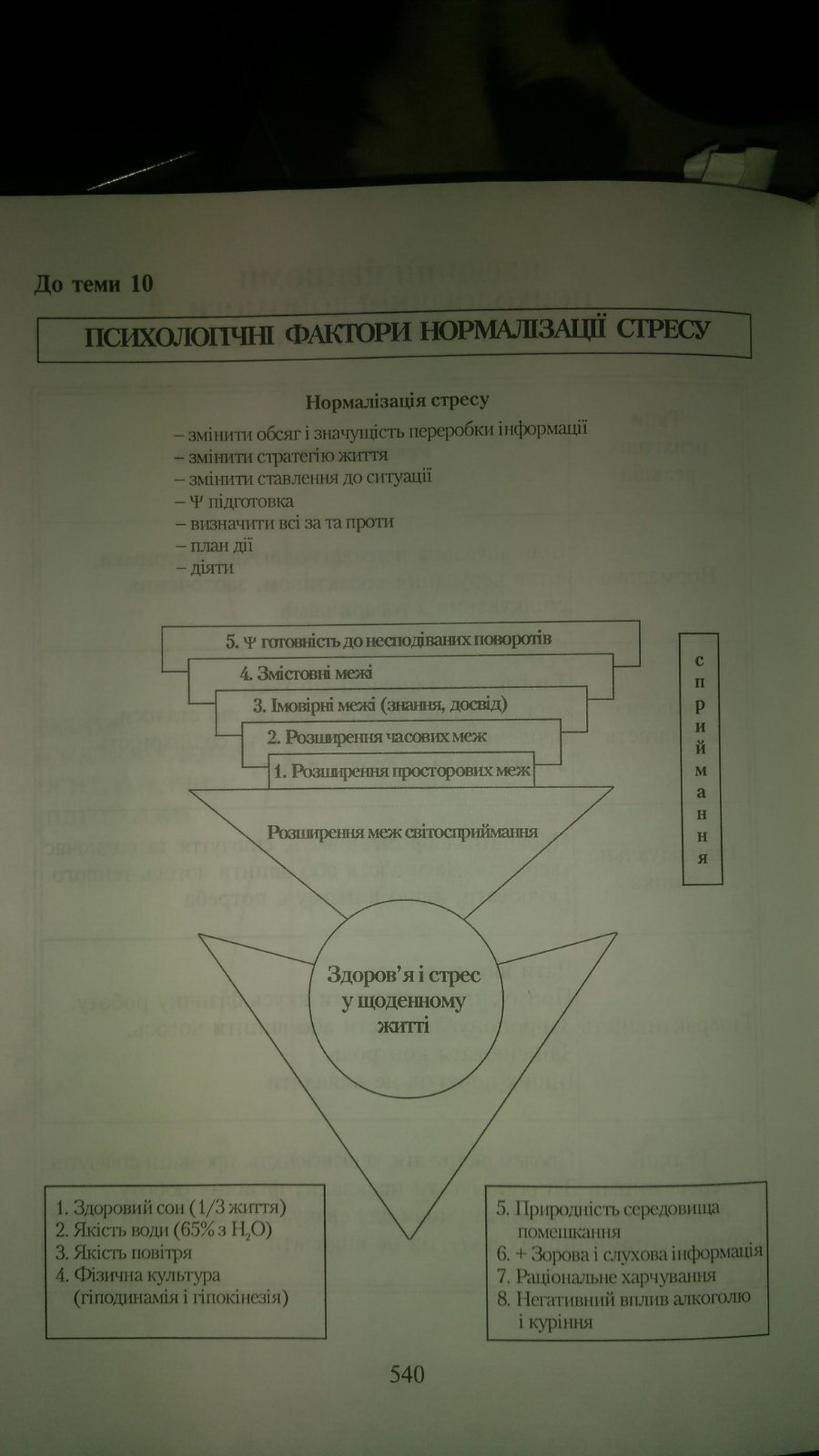 Малюнок 1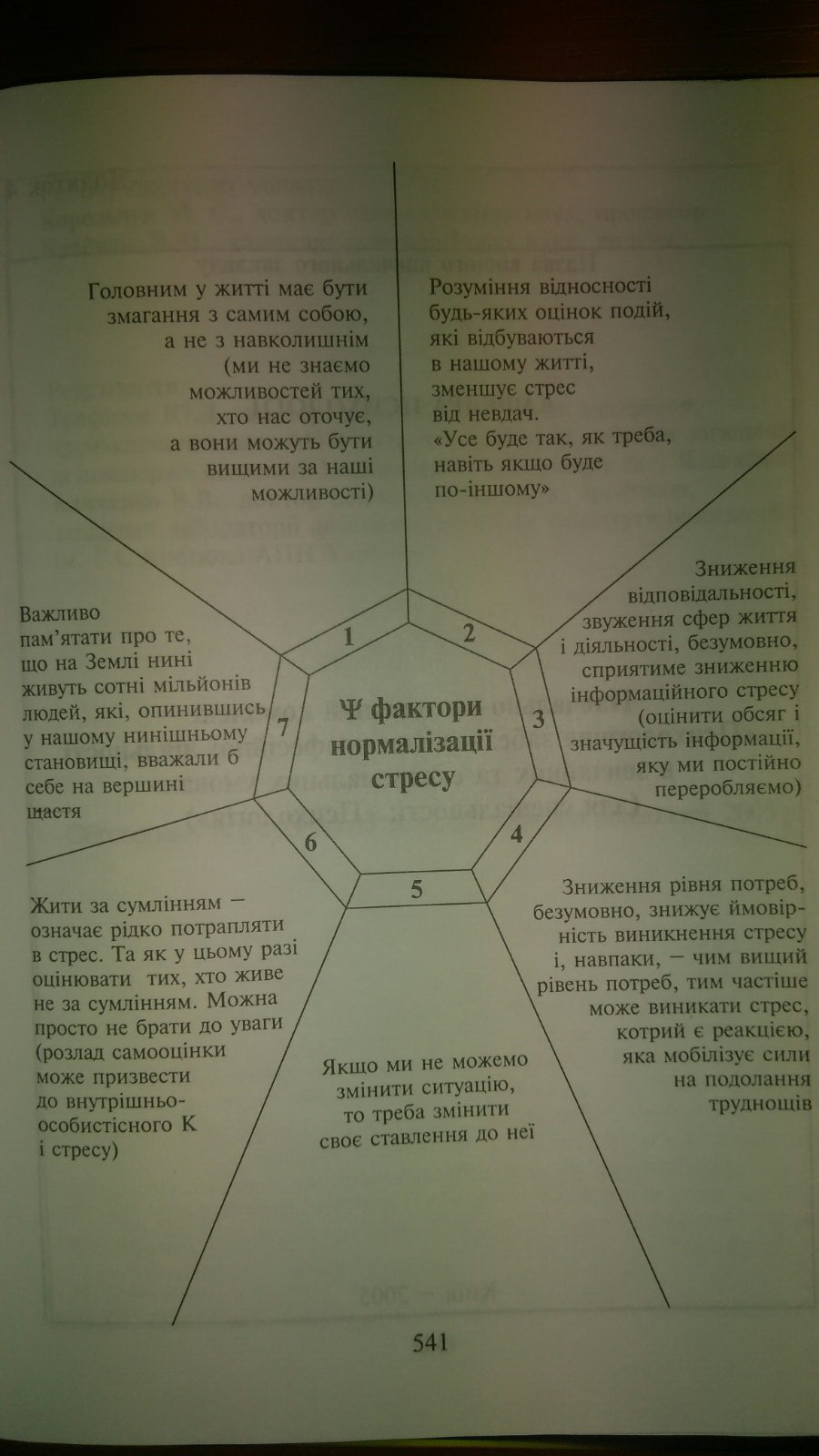 Малюнок 2Табл.6Табл. 7Рекомендована література:Первая психологическая помощь: руководство для работников на местах. Проект «Сфера» (2011). Гуманитарная хартия и минимальные стандарты, применяемые при оказании гуманитарной помощи: Проект «Сфера». http://www.sphereproject.orgМ.С. Корольчук, В.М. Крайнюк. Соціально-психологічне забезпечення діяльності в звичайних та екстремальних умовах- К.: Ніка-центр, 2006. — 580 с.Метод беседы в психологии: Учебное пособие для студентов факультетов психологии высших учебных заведений по специальностям 52100 и 020400 — «Психология» / Редактор- составитель А. М. Айламазьян. — М.: Смысл, 1999. — 222 с.Кораблина. Этюды оказания психологической помощи.Румянцева Т.В. Психологическое консультирование: диагностика отношений в паре. Учебное пособие. — СПб.: Речь, 2006. — 176 с.3.Практичні аудиторні заняттяПлан практичних занятьЗмістовий модуль № 1 Сенс та специфіка психологічної допомоги.Практичне заняття 1.Види психологічної допомоги,  її цілі та задачі. Особливості розвитку психологічної допомоги в розвинутих країнах та країнах 3-го світу.Питання та практичні завдання:1. Надайте робоче визначення поняттю «психологічна допомога».2. Які соціальні, філософські та наукові події призвели до виникнення психологічної допомоги як інституту та професії?3. Назвіть основну проблематику, яка передбачає надання психологічної допомоги.4. Сформулюйте основні відмінності у розробці проблематики психологічної допомоги у розвинених країнах та країнах «третього світу».5. Чим пояснюється специфіка ситуації звернення за психологічноюдопомогою?6. Визначте етапні моменти у процесі прийняття людини людиною.7. Які у загальному вигляді завдання надання психологічної допомоги?8. Вкажіть підстави для переваги індивідуальної або групової форми роботи.Інформаційні джерела:Бондаренко А. Ф.Социальная психотерапия личности (психосемантический подход). − К.: КГПИИЯ, 1991. − 189 с.Бондаренко А.Ф.Психологическая помощь: теория и практика. − Изд. 3-е, испр. и доп. −  М.: Независимая фирма “Класс”, 2001. − 336 с. − (Библиотека психологии и психотерапии, вып. 94)Гегель. Философские произведения. Учение о понятии и философская энциклопедия // Работы разных лет. −  М.: Мысль, 1973, т. 2. − 630 с.Ярошевский М. Г.История психологии, М.: Мысль, 1985. − 575 с.Практичне заняття 2. Дослідження індивідуальних бар'єрів у встановленні емоційних контактів, виявлення рівня емоційної ефективності у спілкуванні та типу емоційних перешкод при проведені першої зустрічі з клієнтом.1.  Студентам рекомендовано переглянути художній фільм «Goog Will Hunting» (1997 р.), поділити на декілька сюжетних частин. Звернути увагу на те, які екзистанційні питання постають у фільмі. Як під впливом психотерапевта трансформується особистість клієнта. 2.  Прокоментувати першу зустріч з психотерапевтом. Опишіть Ваше ставлення до переживань головного героя та психотерапевта (сприйняття часу, сприйняття себе, своїх друзів, ставлення до життєвих подій  і т.ін.).3. Аналіз індивідуальних результатів методик на визначення емпатії та «перешкод» у встановленні емоційних контактів.Інформаційні джерела:Бондаренко А.Ф. Психологическая помощь: теория и практика / А.Ф. Бондаренко, изд. 4-е, испр. и доп. ‒ К.: Освіта України, 2007. ‒  332с.Васьківська С.В. Основи психологічного консультування. Навчальний посібник./ С.В. Васьківська// – К.: Четверта хвиля, 2004. – 256 с. Горностай П.П., Васьковская С.В. Теория и практика психологического консультирования. Проблемний подход./ П.П. Горностай, С.В.Васьковская // – Киев: Наукова думка, 1995. ‒ 128с.Криворучко П. П. Основи психологічної допомоги : навч. посіб. / П. П. Криворучко, О. Ф. Хмеляр ; Нац. акад. оборони України. – К., 2009. – 215с.М.С. Корольчук, В.М. Крайнюк. Соціально-психологічне забезпечення діяльності в звичайних та екстремальних умовах/ Корольчук М.С., Крайнюк В.М.// ‒  К.: Ніка-центр, 2006.–580 с.Питання для самоперевірки.Дайте робоче визначення поняттю «психологічна допомога» ?Які соціальні, філософські та наукові події призвели до виникнення психологічної допомоги як інституту та професії?Назвіть основну проблематику, яка передбачає надання психологічної допомоги.Сформулюйте основні відмінності у розробці проблематики психологічної допомоги у розвинених країнах та країнах третього світу.Чим пояснюється специфіка ситуації звернення за психологічноюдопомогою?Визначте етапні моменти у процесі прийняття людини людиною.Які основні завдання надання психологічної допомоги?Вкажіть підстави для переваги індивідуальної або групової форми роботи під час надання психологічної допомоги?Назвіть особливості професійної підготовки людини, яка надає психологічну допомогу?Якими документами регламентована робота людини, яка надає психологічну допомогу?Перша зустріч і перша бесіда. В чому її особливості протікання?.Вкажіть помилки, яких може допускати недосвідчений фахівець в галузі психологічної допомоги? Наведіть приклади.Які комунікативні техніки, особливо у першій бесіді,використовують за будь-якої ситуації психологічної допомоги?Змістовий модуль 2. Види психологічної допомоги: психологічне консультування, психотерапія, психокорекція, психопрофілактика. Практичне заняття 3. Основи консультативної допомоги. Етапи консультування та змістовні складові. 1. Структурні параметри психологічного консультування2. Особливості виникнення напрямів у практиці консультування.3. Консультаційний процес, дайте характеристику кожному етапу.4. Поняття «контракт» та його психологічний зміст. Інформаційні джерела:Бондаренко А.Ф. Беседы с психологом / А.Ф. Бондаренко, Т.А. Петкова. ‒ К.: «Свет»,2005. ‒ 208с.Васьківська С.В. Основи психологічного консультування. Навчальний посібник./ С.В. Васьківська// – К.: Четверта хвиля, 2004. – 256 с. Горностай П.П., Васьковская С.В. Теория и практика психологического консультирования. Проблемний подход./ П.П. Горностай, С.В.Васьковская // – Киев: Наукова думка, 1995. ‒ 128с.Криворучко П. П. Основи психологічної допомоги : навч. посіб. / П. П. Криворучко, О. Ф. Хмеляр ; Нац. акад. оборони України. – К., 2009. – 215с.М.С. Корольчук, В.М. Крайнюк. Соціально-психологічне забезпечення діяльності в звичайних та екстремальних умовах/ Корольчук М.С., Крайнюк В.М.// ‒  К.: Ніка-центр, 2006.–580 с.Ролло Мэй. Искусство психологического консультирования. /Пер. с англ.  – М., «Класс», 1994. – 133с. (рос. мовою)Сахакиан У. С. Техники консультирования и психотерапии. Тексты / Ред. и сост. У. С. Сахакиан ; [пер. с англ.]. – М. : Апрель Пресс, Изд-во ЭКСМО-Пресс, 2000. – 624с. (рос. мовою)Хомич Г.О. Ткач Р.М. Основи психологічного консультування: Навч.посіб./ Г.О.Хомич, Р.М. Ткач // – К.: МАУП, 2004. – 152 с. Цимбалюк І. М. Психологічне консультування та корекція: навч. посібн., модульно-рейтинговий курс / Цимбалюк І. М.// – [2-е вид., випр. і доп.]. – К. : Професіонал, 2007. – 544 с.George R. L., Cristiani T. S. Counseling: Theory and Practice, 3rd Ed., Englewood Cliffs. N. J.: Prentice-Hall, 1990. Змістовий модуль № 2. Види психологічної допомоги: психологічне консультування, психотерапія, психокорекція, психопрофілактика. Практичне заняття 4. Дослідження індивідуальних реакцій на стресову ситуацію по Холмсу і Раге, толерантність до стресу. Робота з таблицями для індивідуальної і групової форми психологічної допомоги.1. Аналіз індивідуальних показників за толерантністю до стресових ситуацій. 2. Розглянути ситуації відповідно до можливості надання однієї з форм психологічної допомоги (групова, індивідуальна).3. Аналіз стандартизованої бесіди на матеріалі дослідження самооцінки за методикою Дембо-Рубінштейн.  Інформаційні джерела:Васьківська С.В. Основи психологічного консультування. Навчальний посібник./ С.В. Васьківська// – К.: Четверта хвиля, 2004. – 256 с. Горностай П.П., Васьковская С.В. Теория и практика психологического консультирования. Проблемний подход./ П.П. Горностай, С.В.Васьковская // – Киев: Наукова думка, 1995. ‒ 128с.М.С. Корольчук, В.М. Крайнюк. Соціально-психологічне забезпечення діяльності в звичайних та екстремальних умовах/ Корольчук М.С., Крайнюк В.М.// ‒  К.: Ніка-центр, 2006.–580 с.Ролло Мэй. Искусство психологического консультирования. /Пер. с англ.  – М., «Класс», 1994. – 133с. (рос. мовою)Сахакиан У. С. Техники консультирования и психотерапии. Тексты / Ред. и сост. У. С. Сахакиан ; [пер. с англ.]. – М. : Апрель Пресс, Изд-во ЭКСМО-Пресс, 2000. – 624с. (рос. мовою)Хомич Г.О. Ткач Р.М. Основи психологічного консультування: Навч.посіб./ Г.О.Хомич, Р.М. Ткач // – К.: МАУП, 2004. – 152 с. Цимбалюк І. М. Психологічне консультування та корекція: навч. посібн., модульно-рейтинговий курс / Цимбалюк І. М.// – [2-е вид., випр. і доп.]. – К. : Професіонал, 2007. – 544 с.George R. L., Cristiani T. S. Counseling: Theory and Practice, 3rd Ed., Englewood Cliffs. N. J.: Prentice-Hall, 1990. Змістовий модуль № 2. Види психологічної допомоги: психологічне консультування, психотерапія, психокорекція, психопрофілактика. Практичне заняття 5. Дослідити на прикладах вербальні вирази та невербальні прояви щодо продуктивної розмови: поза, жести, міжособистісний простір.Дослідити вербальні висловлювання для продуктивної бесіди.2. Продемонструвати невербальні прояви для продуктивної розмови: поза, жести, міжособистісний простір.3. Продемонструвати неприйнятні типи висловлювань у бесіді.Інформаційні джерела:Васьківська С.В. Основи психологічного консультування. Навчальний посібник./ С.В. Васьківська// – К.: Четверта хвиля, 2004. – 256 с. Горностай П.П., Васьковская С.В. Теория и практика психологического консультирования. Проблемний подход./ П.П. Горностай, С.В.Васьковская // – Киев: Наукова думка, 1995. ‒ 128с.Корольчук М.С., Крайнюк В.М. Соціально-психологічне забезпечення діяльності в звичайних та екстремальних умовах/ М.С.Корольчук, В.М.Крайнюк // ‒  К.: Ніка-центр, 2006.–580 с.Ролло Мэй. Искусство психологического консультирования. /Пер. с англ.  – М., «Класс», 1994. – 133с. (рос. мовою)Сахакиан У. С. Техники консультирования и психотерапии. Тексты / Ред. и сост. У. С. Сахакиан ; [пер. с англ.]. – М. : Апрель Пресс, Изд-во ЭКСМО-Пресс, 2000. – 624с. (рос. мовою)Хомич Г.О. Ткач Р.М. Основи психологічного консультування: Навч.посіб./ Г.О.Хомич, Р.М. Ткач // – К.: МАУП, 2004. – 152 с. Цимбалюк І. М. Психологічне консультування та корекція: навч. посібн., модульно-рейтинговий курс / Цимбалюк І. М.// – [2-е вид., випр. і доп.]. – К. : Професіонал, 2007. – 544 с.George R. L., Cristiani T. S. Counseling: Theory and Practice, 3rd Ed., Englewood Cliffs. N. J.: Prentice-Hall, 1990. Змістовий модуль № 2. Види психологічної допомоги: психологічне консультування, психотерапія, психокорекція, психопрофілактика. Практичне заняття 6. Методики дослідження неврозу та фрустрації. Метод «Сократівського діалогу», стандартизована бесіда на матеріалі дослідження самооцінки за методикою Дембо-Рубінштейн.Особливості прояву фрустрації та неврозу. Долідження фрустраційних реакцій за С. Розенцвейгом.Аналіз стандартизованої бесіди на матеріалі дослідження самооцінки за методикою Дембо-Рубінштейн. На прикладі розглянути особливості застосування методу Сократівського діалогу.Інформаційні джерела:Васьківська С.В. Основи психологічного консультування. Навчальний посібник./ С.В. Васьківська// – К.: Четверта хвиля, 2004. – 256 с. Горностай П.П., Васьковская С.В. Теория и практика психологического консультирования. Проблемний подход./ П.П. Горностай, С.В.Васьковская // – Киев: Наукова думка, 1995. ‒ 128с.М.С. Корольчук, В.М. Крайнюк. Соціально-психологічне забезпечення діяльності в звичайних та екстремальних умовах/ Корольчук М.С., Крайнюк В.М.// ‒  К.: Ніка-центр, 2006.–580 с.Ролло Мэй. Искусство психологического консультирования. /Пер. с англ.  – М., «Класс», 1994. – 133с. (рос. мовою)Сахакиан У. С. Техники консультирования и психотерапии. Тексты / Ред. и сост. У. С. Сахакиан ; [пер. с англ.]. – М. : Апрель Пресс, Изд-во ЭКСМО-Пресс, 2000. – 624с. (рос. мовою)Хомич Г.О. Ткач Р.М. Основи психологічного консультування: Навч.посіб./ Г.О.Хомич, Р.М. Ткач // – К.: МАУП, 2004. – 152 с. Цимбалюк І. М. Психологічне консультування та корекція: навч. посібн., модульно-рейтинговий курс / Цимбалюк І. М.// – [2-е вид., випр. і доп.]. – К. : Професіонал, 2007. – 544 с.George R. L., Cristiani T. S. Counseling: Theory and Practice, 3rd Ed., Englewood Cliffs. N. J.: Prentice-Hall, 1990. Питання для самоперевірки:1. Загальне уявлення про психологічне консультування.2. Цілі психологічного консультування3. Психологічне консультування та психотерапія4. Теорії особистості та практика консультування.5. Структура консультаційного процесу6. Немедична та медична психотерапії. Подібність та відмінність.7. Відмінність психотерапії з інших видів психологічної допомоги.8. Цілі та завдання психотерапії.9. Неврози та фрустрації як об'єкти роботи психотерапевта.10. Теоретичні підходи у розумінні психокорекційної роботи.11. Відмінність психокорекції з інших видів психологічної допомоги.12. Основні принципи, цілі та завдання психокорекційної роботи.13. Вимоги до психолога, що здійснює психокорекційні заходи.14. Загальна характеристика психопрофілактичної роботи15. Психопрофілактична робота у структурі надання психологічної допомоги.Змістовий модуль № 3. Зміст та визначення поняття «Перша психологічна допомога».Практичне заняття 7-8. Організація першої психологічної допомоги (ППД). 1. Особливості ситуацій та людських станів для надання першої психологічної допомоги (ППД).2. Рівень психологічної підготовки для надання першої психологічної допомоги (ППД).3. Три основні оперативні принципи надання першої психологічної допомоги (ППД).4. Прийоми, які допомагають людям у стані дистресу заспокоїтися подумки та фізично (мал.1,2).Рекомендована література:Криворучко П. П. Основи психологічної допомоги : навч. посіб. / П. П. Криворучко, О. Ф. Хмеляр ; Нац. акад. оборони України. – К., 2009. – 215с.Первая психологическая помощь: руководство для работников на местах. Проект «Сфера» (2011). Гуманитарная хартия и минимальные стандарты, применяемые при оказании гуманитарной помощи: Проект «Сфера». http://www.sphereproject.orgПсихологическая помощь людям, пережившим психотравмирующее событие [Электронный ресурс] / О.В. Вихристюк, Л.В. Миллер, Е.В. Орлова, Е.А. Лескина // Психологическая наука и образование. Электронный журнал. – 2010. – № 5. – С. 228-239.  Сахакиан У. С. Техники консультирования и психотерапии. Тексты / Ред. и сост. У. С. Сахакиан ; [пер. с англ.]. – М. : Апрель Пресс, Изд-во ЭКСМО-Пресс, 2000. – 624с. (рос. мовою)Цимбалюк І. М. Психологічне консультування та корекція: навч. посібн., модульно-рейтинговий курс / Цимбалюк І. М.// – [2-е вид., випр. і доп.]. – К. : Професіонал, 2007. – 544 с.George R. L., Cristiani T. S. Counseling: Theory and Practice, 3rd Ed., Englewood Cliffs. N. J.: Prentice-Hall, 1990. Змістовий модуль № 3. Зміст та визначення поняття «Перша психологічна допомога».Практичне заняття 9-10. Методики надання першої психологічної допомоги, основні оперативні принципи. Розбір за схемою. Схема надання першої психологічної допомоги (ППД). Характеристика завдань та основних етапів ППД.Тренінг на усунення порушення комунікаційного процесу в проблемних або екстремальних ситуаціях (тренування уваги, асертивності і сприйнятливості в ході комунікації).Можливості арт-терапії та інших видів немедичної психотерапії в роботі з дітьми, підлітками та дорослими.Рекомендована література:1.Афанасьєва Н.Є. Психологічне консультування представників екстремальних професій: теорія, методологія, практика: монографія / Н.Є. Афанасьєва. ‒ Х.: НУЦЗУ, 2017. ‒ 315 с.Бондаренко А.Ф. Психологическая помощь: теория и практика / А.Ф. Бондаренко, изд. 4-е, испр. и доп. ‒ К.: Освіта України, 2007. ‒  332с.Бондаренко А.Ф. Социальная психотерапия личности (психосемантический подход) / А.Ф. Бондаренко.‒ К., КГПИИЯ,1991. ‒ 189с.Васьківська С.В. Основи психологічного консультування. Навчальний посібник./ С.В. Васьківська// – К.: Четверта хвиля, 2004. – 256 с. Криворучко П. П. Основи психологічної допомоги : навч. посіб. / П. П. Криворучко, О. Ф. Хмеляр ; Нац. акад. оборони України. – К., 2009. – 215с.М.С. Корольчук, В.М. Крайнюк. Соціально-психологічне забезпечення діяльності в звичайних та екстремальних умовах/ Корольчук М.С., Крайнюк В.М.// ‒  К.: Ніка-центр, 2006.–580 с.Первая психологическая помощь: руководство для работников на местах. Проект «Сфера» (2011). Гуманитарная хартия и минимальные стандарты, применяемые при оказании гуманитарной помощи: Проект «Сфера». http://www.sphereproject.orgПитання для самоперевірки:Кризові події та їхній вплив на психологічний стан людини.Що таке ППД? Визначення поняття – «Перша психологічна допомога».Надання першої психологічної допомоги: кому, де і коли?У яких випадках використання ППД є ефективним?Якою підготовкою має володіти людина, яка надає ППП?Які три основні оперативні принципи надання першої психологічної допомоги і в чому вони полягають?Які прийоми використовує спеціаліст у наданні ППП? Наведіть приклади прийомів, які допомагають людям у стані дистресу заспокоїтися.Інформаційна підтримка як задоволення базової потреби.Як впливає стрес на людину? Подолання стресу під час надання ППД.У чому проявляється турбота про себе та своїх колег під час або після надання ППД?Наведіть приклади методів саморегуляції.Змістовий модуль № 3. Зміст та визначення поняття «Перша психологічна допомога».Практичне заняття 11-12.Практичні тренінгові вправи на усунення порушення комунікаційного процесу в проблемних або екстремальних ситуаціях (тренування уваги, асертивності і сприйнятливості в ході комунікації).Робота в парах та групах над «реальною ситуацією» при наданні ППД в ДТП та інших надзвичайних ситуаціях. Сюжет надається кожній парі окремо з тим, щоб  кожна пара відпрацювала схему надання психологічної допомоги. Наступний етап цієї роботи – встановити контакт поміж груп з метою професійного діалогу, можливості сумісної праці в групі. Група експертів фіксує послідовність і вірність відпрацювання схеми ППД.4. МЕТОДИ НАВЧАННЯПід час проведення лекційних занять  з навчальної дисципліни передбачено застосування таких методів навчання: пояснювально-ілюстративний метод (демонстрація на екрані слайдів презентацій, візуалізації навчального матеріалу);метод проблемного викладення (перш ніж викладати матеріал, ставиться проблема, формулюється пізнавальне завдання, а потім, розкривається система доведень, порівнюючи погляди, різні підходи);Під час проведення семінарських занять застосовується: репродуктивний метод (засвоєння базових понять курсу); частково-пошуковий, або евристичний метод(під час підготовки індивідуальних проектів та курсової роботи).Лекції – викладення теоретичного матеріалу лектором згідно навчальної програми і розподілу годин поміж темами. Використовуються різні інтерактивні форми активізації аудиторії та відеопрезентації вербальної інформації. Лектор має власний конспект, що відображає основний зміст теми, студенти занотовують нову інформацію у власні конспекти.Практичні заняття – проводяться у формі семінарських занять. Для семінарських занять студенти опрацьовують лекційний матеріал, готують виступи з використанням навчальної і наукової літератури, виступають з презентаціями. Лектор оцінює активність студентів впродовж семінару за прийнятою шкалою оцінок в балах. Під час семінарського заняття обов’язково за кожною темою оцінюються рівень знань студентів за допомогою тестових завдань та письмової самостійної роботи на знання основних понять за темою. Семінарські заняття можуть бути побудовані у формі ділової гри або дискусії.Індивідуальне завдання – вид самостійної роботи поза аудиторними годинами, коли студент, використовуючи лекційний матеріал та додаткові джерела знань, розробляє особисту тему.Підготовка презентації – вид самостійної роботи, що виконується студентом поза аудиторними годинами. Студент вільно обирає тематику з числа тем, які пропонуються планами семінарських занять, або узгоджує з викладачем ініціативну тематику. Наступним кроком студент здійснює бібліографічний пошук, використовуючи бібліотечні фонди або інтернет-ресурси. Також складає план презентації або ставить питання, на які треба отримати аргументовану відповідь. Опанувавши джерела за темою, студент розкриває зміст питань та представляє виконану роботу на семінарі. Обсяг презентації – 16-25 слайдів, текст доповіді – 4-6 стандартних сторінок, набраних на комп’ютері. Основний зміст презентації доповідається у вільній формі на семінарському занятті, і студент отримує оцінку від викладача.МЕТОДИ КОНТРОЛЮПоточний контроль проводиться за результатами роботи студентів на семінарських заняттях, методом оцінювання контрольних робіт, шляхом оцінювання тестів, самостійних робот, індивідуальних завдань, есе, командних проектів, презентацій, ведення конспектів лекцій.Контроль на семінарських заняттях – оцінювання виступів студентів, відповідей на питання поставлені викладачем, оцінці виконання тестових завдань, оцінок під час самостійних робот, оцінювання внеску окремих студентів у групову роботу, наприклад, активність в діловій грі.Контрольна робота – вид поточного контролю знань студентів, який має на меті виявити рівень знань студентів, що отримані за пройденим матеріалом. Дата проведення контрольної роботи доводиться до студентів і призначається по завершенню вивчення змістовного модулю. Питання або практичні завдання готує викладач, що веде практичні заняття, вони узгоджуються з лекційними питаннями і тематикою семінарських занять. Завдання можуть передбачати творчу роботу, відповідь на тестові завдання тощо. Контрольна робота виконується у письмовій формі в присутності викладача, оцінюється за прийнятою шкалою і оцінка може використовуватися викладачем для підрахунку кумулятивного балу за підсумками вивчення дисципліни.Перевірка лекційного конспекту та словника базових понять – проводиться в рамках практичного заняття, присутність на лекції і ведення конспекту та словника може оцінюватися в балах та враховуватися у кумулятивній оцінці.Індивідуальні завдання – оцінюються викладачем або за результатами доповіді на практичному занятті або окремо за наданим текстом. Виконання проекту передбачає командну або індивідуальну дослідницьку роботу за вибраною темою, підготовку письмового звіту та проведення презентації за допомогою мультимедійного обладнання в присутності викладачів кафедри.Ціль проекту полягає в перевірці успішності засвоєння студентами категоріального апарату психології сім’я та уміння використовувати уяву для аналізу явищ і процесів, що відбуваються у суспільстві. Індивідуальний проект виконується за персональною темою.Командний проект – це пізнавально-аналітична робота групи студентів (2-3 люд.) Зміст командного проекту полягає в критичному аналізі підходів і точок зору по одній із психологічних або соціально-психологічних проблем з якими стикається сім’я.  Підсумковий (семестровий) контроль проводиться у формі заліку або шляхом накопичення балів за поточним контролем по змістовним модулям. Екзамен – письмова або усна відповідь на питання, що містяться в білеті або тесті. Питання на екзамен доводяться до студентів заздалегідь. Екзаменаційні білети готує лектор, вони затверджуються на засіданні кафедри і підписуються завідувачем кафедри. Екзамен приймає лектор. Він має оцінити якість відповіді студента за прийнятою шкалою академічних оцінок. Крім того в межах курсу виконується реферативна робота та готується презентація з одної із тем.Розподіл балів, які отримують студентиТаблиця 1. – Розподіл балів для оцінювання успішності студента до екзамену  (4 семестр)Контрольні запитання до екзамену з дисципліни «Основи психологічної допомоги»Що є предметом наукової дисципліни «Основи психологічної допомоги»?Чи можна говорити про міждисциплінарний характер наукової дисципліни «Основи психологічної допомоги»? Чому?Як пов'язані теоретичні завдання наукової дисципліни «Основи психологічної допомоги» та види діяльності практичного психолога?Дайте робоче визначення поняттю «психологічна допомога»?Які соціальні, філософські та наукові події призвели до виникнення психологічної допомоги як інституту та професії?Назвіть основну проблематику, яка передбачає надання психологічної допомоги?Сформулюйте основні відмінності у розробці проблематики психологічної допомоги у розвинених країнах та країнах «третього світу».Чим пояснюється специфіка ситуації звернення за психологічною допомогою?Визначте етапні моменти у процесі прийняття людини людиною.Які основні завдання надання психологічної допомоги?Вкажіть підстави для переваги індивідуальної або групової форми роботи під час надання психологічної допомоги?Назвіть особливості професійної підготовки людини, яка надає психологічну допомогу?Якими документами регламентована робота людини, яка надає психологічну допомогу? В чому їх особливості?Дайте визначення психологічного консультування.Назвіть цілі та завдання психологічного консультуванняОсобливості взаємопроникнення психологічного консультування та психотерапії. У чому подібність та відмінність?Особливості виникнення теоретичних напрямів у практиці консультування. 18. Що являє собою консультаційний процес, назвіть етапи і дайте характеристику кожному етапу. 19. Перша зустріч організаційні питання: час, дистанція,приміщення (вимоги і обмеження),обладнання, узгодження зустрічей. Поняття сеттінгу в консультативній практиці.У чому полягає відмінність психотерапії від психопрофілактики, психіатрії, консультування та інших видів психологічної допомоги?Відмінності немедичної та медичної психотерапії. Які визначення допомагають нам зрозуміти?У чому полягає відмінність пацієнта (об'єкта психіатрії) від клієнта (суб'єкта психотерапії)?Що таке фрустрація? Ії прояви та наслідки на психологічний стан людини.Поняття неврозу. Назвіть основні характеристики неврозу?Назвіть основні принципи, цілі та завдання психокорекційної роботи?Яку психокорекцію виділяють за характером спрямованості, назвіть? Яку психокорекцію виділяють за змістом, назвіть?Яку психокорекцію виділяють за формою роботи с клиентом, назвіть? За тривалістю роботи виділяють психокорекцію, назвіть?За масштабом розв'язуваних завдань розрізняють психокорекцію, назвіть?Які причини  і труднощі у розвитку дитини вбачаються у зарубіжній психології (3. Фрейд, М. Клайн і інші)?Які вимоги до психолога, що здійснює психокорекційні заходи?За О.А.Карабановою корекційно-розвивальна програма включає чотири основні етапи, що розрізняються за своїми завданнями, використовуваними методами та засобами роботи, тактиці поведінки психолога на кожному з етапів та за тривалістю етапу. Поясніть?Назвіть теоретичні підходи у розумінні психокорекційної роботи?Вкажіть у чому відмінність психокорекції від інших видів психологічної допомоги?В чому полягають психологічні особливості індивідуальної психокорекції? Покази та протипокази до групової психокорекції? Принципи комплектування корекційних груп?Перша зустріч, в чому її особливості протікання?Перша бесіда, в чому її особливості протікання? Структура бесіди. Дайте характеристику кожному з етапів. В чому полягають особливості невербальної взаємодії консультант-клієнт (поза, жести, особистісні межі)? Використання вербальних виразів для продуктивної бесіди    Неприпустимі  типи виразів в бесіді.В чому полягає метод Сократівського діалогу? Як і коли його використовують? Які існують сучасні модифікації цього методу? Які класифікації типів запитань, використовують під час бесіди? Наведіть приклади.Особливості використання міжособистісного простору при проведені бесіди, консультативної роботи, наданні ППД.Як особистість психолога під час надання допомоги впливає на ділові міжособистісні взаємини психолог-клієнт?Вкажіть помилки, яких може допускати недосвідчений фахівець в галузі психологічної допомоги? Наведіть приклади.Які комунікативні техніки, особливо у першій бесіді, використовують за будь-якої ситуації психологічної допомоги?Кризові події та їх вплив на психологічний стан людини.Визначити поняття – «Перша психологічна допомога» ППД?Надання першої психологічної допомоги: кому, де і коли?У яких випадках використання ППД є ефективним?Якою підготовкою має володіти людина, яка надає ППД?Які три основні оперативні принципи надання першої психологічної допомоги і в чому вони полягають?Які прийоми використовує спеціаліст у наданні ППД? Наведіть приклади прийомів, які допомагають людям у стані дистресу заспокоїтися.Інформаційна підтримка як задоволення базової потреби.Як впливає стрес на людину? Подолання стресу під час надання ППД.У чому проявляється турбота про себе та своїх колег під час або після надання ППД?Гострі стресові розлади (ГСР). Визначення, прояви, терапія.Посттравматичні стресові розлади (ПТСР). Визначення, прояви, терапія.Психопрофілактика, дайте визначення. Цілі  і задачі психопрофілактичної роботи.Первинна, вторинна, третинна психопрофілактика.Поняття та причини суїцидальної поведінки.Психопрофілактика суїциду. Поняття та причини девіантної і делінквентної поведінки. Психопрофілактика девіантної і делінквентної поведінки. Психодинамічний напрям в психотерапії та консультативній практиці. Гуманістичний напрям (екзистанційний) в психотерапії та консультативній практиці. Тілесноорієнтований напрям в психотерапії та консультативній практиці. Когнітивний напрям в психотерапії та консультативній практиці. Поведінковий напрям в психотерапії та консультативній практиці. АРТ-терапія особливості її використання.Теми рефератів:Поведінковий напрям:1.Техніки, побудовані на класичному обумовленні: систематична десенсибілізація.2.Техніки, побудовані на використанні оперантного обумовлення: жетонна система, контрактна система, тайм аут. 3.Тренінг вмінь ( батьківських здібностей).Психодинамічний напрям. Техніки дослідження неусвідомлюваного:4. Класичний психоаналіз З. Фрейда 
5. Аналітична психологія К. Юнга
6. Індивідуальна психологія А. Адлера
7.Гуманістичний психоаналіз Е. Фромма и неофрейдизмКогнітивний напрям:Раціонально-емотивна терапія (РЭТ) А. Елліса
9. Когнітивна психотерапія А. Бека
10.Реальностна терапія.Гуманістичний напрям (екзистанційний).11. І. Ялом12. К. Роджерс13. В. ФранклТілесноорієнтований напрям:14. В. Райх15. О. Лоуен16. Кроскультурна психотерапія Н. Пезешкіан17. Нарративно-аналітична терапія 18. Танцювальна психотерапія19. Музикальна психотерапія20. Кінотерапія21. Бібліотерапія22. Казкотерапія6. Критерії оцінювання знань та вмінь студентівІЗ ДИСЦИПЛІНИТаблиця 1. – критерії оцінювання знань та вмінь студентів із дисципліни.Таблиця 2. – Шкала оцінювання навчальних досягнень студентів із дисципліни.НАВЧАЛЬНО-МЕТОДИЧНЕ ЗАБЕЗПЕЧЕННЯ 
НАВЧАЛЬНОЇ ДИСЦИПЛІНИ(надається перелік складових навчально-методичного забезпечення навчальної дисципліни та посилання на сайт, де вони розташовані)1.Сілабус.2. Робоча програма навчальної дисципліни.3. Навчальний контент (конспект або розширений план лекцій).4. Плани семінарських занять.5. Завдання для самостійної роботи студентів: питання, задачі, завдання або кейси для поточного та підсумкового контролю знань і вмінь студентів. Бібліотека кафедри педагогіки і психології управління соціальними системами ім. акад. І.А. Зязюна.Бібліотечний фонд університету і кафедри.Сайт кафедри: http://web.kpi.kharkov.ua/sp/054-sotsiologiya-bakalavr-2/Рекомендована Основна література: Алдер Г. НЛП – современные психотехнологии [Текст] / Г. Алдер. – СПб. : Питер, 2001. – 160 с. – (рос. мовою). Афанасьєва Н.Є. Психологічне консультування представників екстремальних професій: теорія, методологія, практика: монографія / Н.Є. Афанасьєва. ‒ Х.: НУЦЗУ, 2017. ‒ 315 с.Бондаренко А.Ф. Беседы с психологом / А.Ф. Бондаренко, Т.А. Петкова. ‒ К.: «Свет»,2005. ‒ 208с.Бондаренко А.Ф. Психологическая помощь: теория и практика / А.Ф. Бондаренко, изд. 4-е, испр. и доп. ‒ К.: Освіта України, 2007. ‒  332с.Бондаренко А.Ф. Социальная психотерапия личности (психосемантический подход) / А.Ф. Бондаренко.‒ К., КГПИИЯ,1991. ‒ 189с.Васьківська С.В. Основи психологічного консультування. Навчальний посібник./ С.В. Васьківська// – К.: Четверта хвиля, 2004. – 256 с. Горностай П.П., Васьковская С.В. Теория и практика психологического консультирования. Проблемний подход./ П.П. Горностай, С.В.Васьковская // – Киев: Наукова думка, 1995. ‒ 128с.Криворучко П. П. Основи психологічної допомоги : навч. посіб. / П. П. Криворучко, О. Ф. Хмеляр ; Нац. акад. оборони України. – К., 2009. – 215с.М.С. Корольчук, В.М. Крайнюк. Соціально-психологічне забезпечення діяльності в звичайних та екстремальних умовах/ Корольчук М.С., Крайнюк В.М.// ‒  К.: Ніка-центр, 2006.–580 с. Методичні вказівки та контрольні завдання з курсу «Психологія сім’ї» для студентів денної та заочної форм навчання освітньо-кваліфікаційного рівня «бакалавр» зі спеціальності 053 «Психологія» / Укладачі: Попова Г.В., Шаполова В.В., Мовчан Я.О. – Харків: НТУ «ХПІ», 2018. – 33c.Ролло Мэй. Искусство психологического консультирования. /Пер. с англ.  – М., «Класс», 1994. – 133с. (рос. мовою)Первая психологическая помощь: руководство для работников на местах. Проект «Сфера» (2011). Гуманитарная хартия и минимальные стандарты, применяемые при оказании гуманитарной помощи: Проект «Сфера». http://www.sphereproject.orgПсихологическая помощь людям, пережившим психотравмирующее событие [Электронный ресурс] / О.В. Вихристюк, Л.В. Миллер, Е.В. Орлова, Е.А. Лескина // Психологическая наука и образование. Электронный журнал. – 2010. – № 5. – С. 228-239. – Режим доступа к журналу :www.psyedu.ru Сахакиан У. С. Техники консультирования и психотерапии. Тексты / Ред. и сост. У. С. Сахакиан ; [пер. с англ.]. – М. : Апрель Пресс, Изд-во ЭКСМО-Пресс, 2000. – 624с. (рос. мовою)Хомич Г.О. Ткач Р.М. Основи психологічного консультування: Навч.посіб./ Г.О.Хомич, Р.М. Ткач // – К.: МАУП, 2004. – 152 с. Цимбалюк І. М. Психологічне консультування та корекція: навч. посібн., модульно-рейтинговий курс / Цимбалюк І. М.// – [2-е вид., випр. і доп.]. – К. : Професіонал, 2007. – 544 с.George R. L., Cristiani T. S. Counseling: Theory and Practice, 3rd Ed., Englewood Cliffs. N. J.: Prentice-Hall, 1990. Додаткова: Бэндлер Р., Гриндер Дж., Сатир В. Семейная терапия. /Пер. с англ.  - М.: Институт Общегуманитарных Исследований, 1999. – 160 с. – (рос. мовою). Друзь  В.А., Юрьева В.В., Криводерев В.В., Г.В. Попова. Психологія сім’ї. Навчальний посібник/ В.А. Друзь, В.В. Юрьева, В.В. Криводерев, Г.В. Попова// Харків – НТУ «ХПІ», 2007. – 100с.Ковальова І.Б., Мозговий В.І. Досвід психокорекційної та реабілітаційної роботи з учасниками АТО на базі Менського санаторію «Остреч» / І. Б. Ковальова, В.І. Мозговий// Вісник Харків. нац. пед. універ. ім. Г.С. Сковороди. Психологія. – 2016. – Вип. 54. – С.89–96.4. Льюис К. Просто христианство. – Чикаго: SYP, 1990. – 220с. //https://psylib.org.ua/books/lewis02/index.htm5. Помиткіна Л.В., Злагодух В.В., Хімченко Н.С., Погорільська Н.І. Психологія сім’ї. Навчальний посібник для студентів вищих навчальних закладів /Л.В.Помиткіна, В.В. Злагодух, Н.С. Хімченко, Н.І.Погорільська// – К.: Вид-во Нац. авіац. ун-ту «НАУ-друк», 2010. – 270 с.6. Попова Г.В., Ковальова І.Б. Проблемні питання психосоціальної реабілітації учасників бойових дій та їхніх родин//Г.В. Попова, І.Б. Ковальова//ТИПУС //Щоквартальний науково-практичний журнал. – Харків: НТУ «ХПІ», 2019. – №2. С.16– 22.7. Пезешкиан Н. Психотерапия повседневной жизни: тренинг разрешения конфликтов. /Пер. с нем. – СПб.: Речь, 2001. – 288с. (рос.мовою)8. Роджерс К. Взгляд на психотерапию. Становление человека : Пер.с англ. / Карл Р. Роджерс . – Москва : Прогресс-Университет, 1994. – 478с.9. Рожнов В.Е. Руководство по психотерапии. / Под ред. В.Е. Рожнова. – 3-е изд., доп. и перераб. – Ташкент: Медицина, 1985. – 719с.10.Франкл Виктор - Сказать жизни – «Да». Упрямство Духа - //http://arhivknig.com/psikhologija-samorazvitie/69503-viktor-frankl-skazat-zhiznida.-uprjamstvo-dukha.htmlЮнг К. Аналитическая психология: Семинары К. Г. Юнга 1925 г. – М.: Клуб Касталия, 2013. – 200с. (переклад з англ. рос.мовою)  Ялом И. Экзистенциальная психотерапия./Пер. с англ. Т. С. Драбкиной. – М.: Независимая фирма "Класс", 1999. — 576с. (переклад з англ. рос.мовою) Шифр та назва освітньої програмиПІБ Гаранта ОППідпис, дата053 ПсихологіяКовальова І.Б.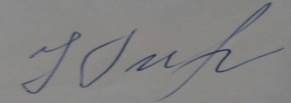 Дата засідання 
кафедри-розробника РПНДНомер протоколуПідпис завідувача кафедриГарант освітньої програми15.06.2022 р.13Ковальова І.Б.Попередні дисципліни:Наступні дисципліни:Загальна психологія. Психологія особистості.Основи психологічної допомогиІсторія психологіїДиференційна психологіяСеместрЗагальний обсяг 
(годин) / кредитів ECTSЗ нихЗ нихЗа видами аудиторних занять (годин)За видами аудиторних занять (годин)За видами аудиторних занять (годин)Індивідуальні завдання студентів (КП, КР, РГ, Р, РЕ)Поточний контрольСеместровий контрольСеместрЗагальний обсяг 
(годин) / кредитів ECTSАудиторні заняття 
(годин)Самостійна робота 
(годин)ЛекціїЛабораторні заняттяПрактичні заняття, семінариІндивідуальні завдання студентів (КП, КР, РГ, Р, РЕ)Контрольні роботи
(кількість робіт)Екзамен123456789101150/57232242242Назви змістових модулів і темНазви змістових модулів і темКількість годинКількість годинКількість годинКількість годинКількість годинКількість годинКількість годинКількість годинКількість годинКількість годинКількість годинКількість годинКількість годинКількість годинНазви змістових модулів і темНазви змістових модулів і темденна формаденна формаденна формаденна формаденна формаденна формаденна формаденна формаденна формаденна формаденна формаденна формаденна формаденна формаНазви змістових модулів і темНазви змістових модулів і темусього усього усього у тому числіу тому числіу тому числіу тому числіу тому числіу тому числіу тому числіу тому числіу тому числіу тому числіу тому числіНазви змістових модулів і темНазви змістових модулів і темусього усього усього лллппплаб.лаб.лаб.інд.с.р.1122233344455567Модуль 1Модуль 1Модуль 1Модуль 1Модуль 1Модуль 1Модуль 1Модуль 1Модуль 1Модуль 1Модуль 1Модуль 1Модуль 1Модуль 1Модуль 1Модуль 1Змістовий модуль 1. Сенс і специфіка психологічної допомоги.Змістовий модуль 1. Сенс і специфіка психологічної допомоги.Змістовий модуль 1. Сенс і специфіка психологічної допомоги.Змістовий модуль 1. Сенс і специфіка психологічної допомоги.Змістовий модуль 1. Сенс і специфіка психологічної допомоги.Змістовий модуль 1. Сенс і специфіка психологічної допомоги.Змістовий модуль 1. Сенс і специфіка психологічної допомоги.Змістовий модуль 1. Сенс і специфіка психологічної допомоги.Змістовий модуль 1. Сенс і специфіка психологічної допомоги.Змістовий модуль 1. Сенс і специфіка психологічної допомоги.Змістовий модуль 1. Сенс і специфіка психологічної допомоги.Змістовий модуль 1. Сенс і специфіка психологічної допомоги.Змістовий модуль 1. Сенс і специфіка психологічної допомоги.Змістовий модуль 1. Сенс і специфіка психологічної допомоги.Змістовий модуль 1. Сенс і специфіка психологічної допомоги.Змістовий модуль 1. Сенс і специфіка психологічної допомоги.Тема 1. Основна проблематика та особливості розвитку психологічної допомогиТема 1. Основна проблематика та особливості розвитку психологічної допомоги222222444444---212Тема 2. Кваліфікація, функції та етика фахівця при наданні психологічної допомогиТема 2. Кваліфікація, функції та етика фахівця при наданні психологічної допомоги16161644422228Разом за змістовим модулем 1Разом за змістовим модулем 1383838888666---420Змістовий модуль 2. Види психологічної допомоги: психологічне консультування, психотерапія, психокорекція, психопрофілактика. Змістовий модуль 2. Види психологічної допомоги: психологічне консультування, психотерапія, психокорекція, психопрофілактика. Змістовий модуль 2. Види психологічної допомоги: психологічне консультування, психотерапія, психокорекція, психопрофілактика. Змістовий модуль 2. Види психологічної допомоги: психологічне консультування, психотерапія, психокорекція, психопрофілактика. Змістовий модуль 2. Види психологічної допомоги: психологічне консультування, психотерапія, психокорекція, психопрофілактика. Змістовий модуль 2. Види психологічної допомоги: психологічне консультування, психотерапія, психокорекція, психопрофілактика. Змістовий модуль 2. Види психологічної допомоги: психологічне консультування, психотерапія, психокорекція, психопрофілактика. Змістовий модуль 2. Види психологічної допомоги: психологічне консультування, психотерапія, психокорекція, психопрофілактика. Змістовий модуль 2. Види психологічної допомоги: психологічне консультування, психотерапія, психокорекція, психопрофілактика. Змістовий модуль 2. Види психологічної допомоги: психологічне консультування, психотерапія, психокорекція, психопрофілактика. Змістовий модуль 2. Види психологічної допомоги: психологічне консультування, психотерапія, психокорекція, психопрофілактика. Змістовий модуль 2. Види психологічної допомоги: психологічне консультування, психотерапія, психокорекція, психопрофілактика. Змістовий модуль 2. Види психологічної допомоги: психологічне консультування, психотерапія, психокорекція, психопрофілактика. Змістовий модуль 2. Види психологічної допомоги: психологічне консультування, психотерапія, психокорекція, психопрофілактика. Змістовий модуль 2. Види психологічної допомоги: психологічне консультування, психотерапія, психокорекція, психопрофілактика. Змістовий модуль 2. Види психологічної допомоги: психологічне консультування, психотерапія, психокорекція, психопрофілактика. Тема 1. Психологічне консультуванняТема 1. Психологічне консультування1414222222---228Тема 2.Методи: бесіда та спостереженняТема 2.Методи: бесіда та спостереження1818222444---2210Тема 3. Характерні риси помогаючої поведінки в консультаційному процесі Тема 3. Характерні риси помогаючої поведінки в консультаційному процесі 1414222444336Тема 4. Загальні поняття, цілі, задачі психотерапії.Тема 4. Загальні поняття, цілі, задачі психотерапії.1212222222226Тема 5. Психокорекційна робота практичного психологаТема 5. Психокорекційна робота практичного психолога1212222222226Тема 6. Загальна характеристика психопрофілактичної роботиТема 6. Загальна характеристика психопрофілактичної роботи1414444222226Разом за змістовим модулем 2Разом за змістовим модулем 28585141414161616---131342Змістовий модуль 3. Зміст та визначення «Перша психологічна допомога». Змістовий модуль 3. Зміст та визначення «Перша психологічна допомога». Змістовий модуль 3. Зміст та визначення «Перша психологічна допомога». Змістовий модуль 3. Зміст та визначення «Перша психологічна допомога». Змістовий модуль 3. Зміст та визначення «Перша психологічна допомога». Змістовий модуль 3. Зміст та визначення «Перша психологічна допомога». Змістовий модуль 3. Зміст та визначення «Перша психологічна допомога». Змістовий модуль 3. Зміст та визначення «Перша психологічна допомога». Змістовий модуль 3. Зміст та визначення «Перша психологічна допомога». Змістовий модуль 3. Зміст та визначення «Перша психологічна допомога». Змістовий модуль 3. Зміст та визначення «Перша психологічна допомога». Змістовий модуль 3. Зміст та визначення «Перша психологічна допомога». Змістовий модуль 3. Зміст та визначення «Перша психологічна допомога». Змістовий модуль 3. Зміст та визначення «Перша психологічна допомога». Змістовий модуль 3. Зміст та визначення «Перша психологічна допомога». Змістовий модуль 3. Зміст та визначення «Перша психологічна допомога». Тема 1. Кризові події та їхній вплив на життя людей.14142224442226Тема 2. Методи та види роботи при наданні ППД 12122224443334Разом за змістовим модулем 3272744488855510Усього годин150150323232242424---22222272№з/пНазва видів самостійної роботиКількість годин1Опрацьовування лекційного матеріалу202Підготовка до практичних(семінарських)занять 203Самостійне вивчення тем та питань, які не викладаються
на лекційних заняттях-4Виконання індивідуальних завдань.205Інші види самостійної роботи: написання рефератів, доповідей. Підготовка презентацій12Разом72№з/пНазва темиКількість годин1.Основна проблематика та особливості розвитку психологічної допомоги в сучасному світі42.Опис основ християнської допомоги за Біблією та іншими православними джерелами.43.Основні напрямки зарубіжної консультативної і терапевтичної психології (таблиця 4)44.Вітчизняні традиції в теорії і практиці надання психологічної допомоги (таблиця ). Специфіка підготовки психолога-практика 45.Кваліфікація, функції і етика фахівця, що надає психологічну допомогу46.Характеристика етапів консультаційного процесу.47.Структурування процесу: перша зустріч48.Комунікативні техніки у консультативній бесіді та етикет (таблиця. 4)49.Особливості отримання психологічної інформації для організації психологічної корекції610.Особливості корекції дитячо-батьківських відношень в родинах. Загальна структура корекційно-розвиваючих програм.411.Психопрофілактика девіантної поведінки412.Психопрофілактика аутоагресивної поведінки213Профілактика сімейних конфліктів. Психологічна допомога сім'ї. Різні наукові парадигми надання психологічної допомоги (аналітична, поведінкова, когнітивна, гуманістична).414.Технічні прийоми, які використовують практичні психологи у своїй роботі, що несуть потенціальну енергію перетворень та змін в клієнта.615.Характеристика основних методів психотерапії (таблиця №4)416.Характеристика методів індивідуальної і групової психотерапії (таблиця № 1,2 )417.Характеристика методів і прийомів, які використовує спеціаліст у наданні першої психологічної допомоги (ППД). Прийоми, що допомагають людям у стані дистресу заспокоїтися фізично і подумки (таблиця №6 , №7)4Разом 72№ з/пІндивідуальна форма роботиЦіліМетоди№ з/пГрупова форма роботиЦіліМетоди№ з/пПерша зустріч із Комунікативні технікиРезультат, що очікуємо1.Дитина до 8 років2.Підліток3.Батьки 4.Людина похилого віку 5.Група професіоналів 6.Релігійна, віруюча людина   7.Людина іншої національностіНапрямкиЦілі консультуванняОсновні теоретичні принципиМетоди роботиПсихоаналітичний напрямок Адлеріанський напрямок Терапія поведінки Раціонально-емотивна терапія (A.Ellis) Терапія орієнтована на клієнта (C.Rogers)  Екзистенційна терапія № з/пЕтапи психо-корекційної програмиЗадачіМетодиТривалість роботиОчікуваний результат1.Орієнтовний2Актуалізації і об'єктивування типових труднощів розвитку дітей та конфліктних ситуацій, що переживаються ними 3Конструктивно-формуючий4Загально-закріплюючий № п/пПрийоми, які допомагають людям у стані дистресу заспокоїтися подумки Очікуваний результат№п/пПрийоми, які допомагають людям у стані дистресу заспокоїтись фізичноОчікуваний результат№з/пНазва темиКіль-кістьгодин1.Сенс та специфіка психологічної допомоги. Її види, цілі та задачі. Порівняти етапи розвитку в розвинутих країнах та країнах 3-го світу.22.Дослідження індивідуальних бар'єрів у встановленні емоційних контактів, виявлення рівня емоційної ефективності у спілкуванні та типу емоційних перешкод при проведені першої зустрічі з клієнтом.23.Основи консультативної допомоги. Етапи консультування та змістовні складові. Поняття «психологічний контракт» та його психологічний зміст. Обговорення документів, що регламентують діяльність психолога-консультанта. 24.Робота із ситуаціями по Холмсу і Раге, залежно від специфіки конкретної ситуації застосовують дві основні форми психологічної допомоги — індивідуальна та групова. Робота з таблицями.25.Дослідити на прикладах вербальні вирази та невербальні прояви щодо продуктивної розмови: поза, жести, міжособистісний простір.26.Метод «Сократівського діалогу». 27.Методики дослідження неврозу та фрустрації. Метод мальованої фрустрації за Розенцвейгом.Стандартизована бесіда на матеріалі дослідження самооцінки за методикою Дембо-Рубінштейн.48.Організація психологічної допомоги.  Послідовність в організації та залучення медичних фахівців.29.Методики надання першої психологічної допомоги, основні оперативні принципи. Розбір за схемою.410.Робота в парах та групах над «реальною ситуацією» при наданні ППД в ДТП.2Разом24Контрольні роботи (за темами)Індивідуальні завдання (проекти)ЕкзаменСума503020100Рейтингова оцінка, балиОцінка ЕСТS та її визначенняНаціональна оцінкаКритерії оцінюванняКритерії оцінюванняРейтингова оцінка, балиОцінка ЕСТS та її визначенняНаціональна оцінкапозитивнінегативні1234590–100АВідмінно– глибоке знання законів функціонування сімейної системи– вміння аналізувати явища, які здійснюються в сімейній групі – вміннядіагностувати психологічні процеси  сім’ї;– відповіді на запитання чіткі, лаконічні, логічні послідовні;–вмінняефективного використання діагностичних методик щодо різних аспектів функціонування сім’ї;відповіді на запитання можуть містити незначні неточності82–89ВДобре– глибокий рівень знань законів функціонування сімейної системи;– вміння давати аргументовані відповіді на запитання;–вміння застосовувати логіку прианалізі законів функціонування сімейної системи.відповіді на запитання містять певні неточності75–81СДобре– міцні знаннязаконів функціонування сімейної системи – вміння давати аргументовані відповіді на запитання – вмінняаналізувати параметри функціонування сімейної системи.–невміння використовувати теоретичні знання для розв’язування складних практичних завдань64–74DЗадовільно– знання основних законів функціонування сімейної системи– розуміння принціпів психодіагностики сімейної системи– невміння давати аргументовані відповіді на запитання;– невміння аналізувати викладений матеріал ;– невміння розв’язувати складні практичні завдання60–63ЕЗадовільно– знання основних положень  з функціонування сімейної системи – вміння застосовувати прийоми психодіагностики сім’ї.– незнання окремих (непринципових) питань з матеріалу модуля;– невміння послідовно і аргументовано висловлювати думку;– невміння застосовувати теоретичні положення при розв’язанні практичних завдань35–59FХ(потрібне додаткове вивчення)Незадовільнододаткове вивчення матеріалу модуля може бути виконане в терміни, що передбачені навчальним планом.– незнання основних фундаментальних положень навчального матеріалу модуля;– істотні помилки у відповідях на запитання;– невміння розв’язувати прості практичні завдання1-34F(потрібне повторне вивчення)Незадовільно –– повна відсутність знань значної частини навчального матеріалу модуля;– істотні помилки у відповідях на запитання;– незнання основних фундаментальних положень;– невміння орієнтуватися під час розв’язання  простих практичних задачОцінкав балахОцінказа національноюшкалоюОцінказа шкалою ECTSОцінказа шкалою ECTSОцінкав балахОцінказа національноюшкалоюоцінкапояснення90–100відмінноАвідмінно (відмінне виконання лише з незначною кількістю помилок)82–89добреВдуже добре (вище середнього рівня з кількома помилками)75–81добреСдобре (в цілому правильне виконання з певною кількістю суттєвих помилок)67–74задовільноDзадовільно (непогано, але зі значною кількістю недоліків)60–66задовільноEдостатньо35–59незадовільноFXнезадовільно1–34незадовільноFнезадовільно